USCTA2020 United States Open Singles & Doubles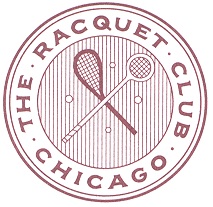 To be held at theRacquet Club of ChicagoThursday, February 6th – Thursday, February 13th 2020The purse for the singles and doubles is expected to be at least $30,000The anticipated singles purse not less than $19,500The event will be run in accordance with the USCTA Laws of Tennis & the USCTA U.S Open Tournament RulesThe singles draw is limited to the top 16 players. The top 14 players, as determined first by world ranking points and then by handicap, will be automatically entered in the draw. The remaining two entries will be determined by a qualifying tournament unless they are the only remaining entries. The Doubles draw is limited to 12 pairs with top 10 automatically in. Same policy applies in the event that a qualifying round is needed.Qualifying event (if needed) will take place on Wednesday, February 5th 2020Entries close Sunday, January 19th, 2020 at 5:00pm CSTThe draw will be held on Tuesday, January 21st, 2020 at 5:00pm CSTSeeds will be given first by world rankings and then by handicaps on the RTO system as of Monday, January 20th 2020Entry Forms should be sent to Steven Virgona by email.steve@racquetclubchicago.orgAll entries will be acknowledged by return email.Professionals will be required to mark one match for each event they enter. All matches will be marked from the dedans.The markers’ assistant duties and location will be relayed to the players when the draw is released.Entry Fee for Amateurs- $100 for singles and $200 per doubles teamU.S. Open Tournament Committee:Name:								Address:										Email:				 Cell No: 				Handicap:		 Doubles Partner:				 Billeting required/arrival date:	 Signed:				Peter Dunne (chair) Baker ThompsonRob SilvayCassie HuttonJohn CashmanSteve VirgonaRichard DugganMax Drake              Melissa ZorioBob SacoffDevin Vrabel